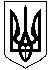 УКРАЇНА ЖИТОМИРСЬКА ОБЛАСТЬНОВОГРАД-ВОЛИНСЬКА МІСЬКА РАДАМІСЬКИЙ  ГОЛОВА РОЗПОРЯДЖЕННЯ
від 19.11.2020 № 235 (о) Про проведення автокінопоказу       Керуючись пунктами 19, 20 частини четвертої статті 42 Закону України «Про місцеве самоврядування в Україні», постановою Кабінету Міністрів України від 22 липня 2020 р. № 641 «Про встановлення карантину та запровадження посилених протиепідемічних заходів на території із значним поширенням гострої респіраторної хвороби COVID-19, спричиненої коронавірусом SARS-CoV-2» (зі змінами), та з метою належної організації та проведення автокінопоказу:     1. Управлінню у справах сім’ї, молоді, фізичної культури та спорту міської ради (Циба Я.В.) 20.11.2020 з 18:00 години до 21:00 години забезпечити організацію та проведення автокінопоказу на території ринку «Урожай» з дотриманням санітарно-епідеміологічних вимог.      2. Рекомендувати Новоград-Волинському відділу поліції ГУНП  в Житомирській області (Гнатенко А.І.) 20.11.2020 з 18:00 години до 21:00 години забезпечити присутність наряду поліції на території ринку «Урожай» під час показу кінофільму.  3. Контроль за виконанням цього розпорядження лишаю за собою. Міський  голова                                                                               М.П. Боровець